Секреты выбора профессии:1. К выбору профессии, чтобы не ошибиться, нужно подходить серьезно и обдуманно. Знай, что правильно выбранная профессия принесет не только моральное удовлетворение, но и материальный достаток. 2. Нельзя позволять друзьям и родственникам принимать за себя решение. Учти их мнения как варианты выбора и внимательно изучи.3. Помни, что у каждой профессии есть как достоинства, так и недостатки. Постарайся предусмотреть все плюсы и минусы своего профессионального выбора.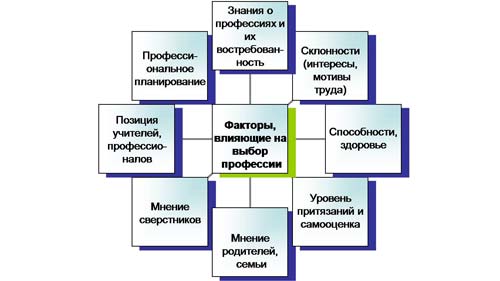 4. Чем больше расспросишь и узнаешь о профессиях, тем больше можешь быть уверен в том, что предусмотрел все последствия. 5. Профессию нужно выбирать с учетом своих способностей, склонностей, интересов, талантов и желаний. Возможные ошибки при выборе профессии:1. НЕЗНАНИЕ САМОГО СЕБЯ: незнание или своих физических и психологических особенностей, качеств личности.
2. НЕЗНАНИЕ МИРА ПРОФЕССИЙ:  убеждение в  престижности профессии; незнание требований профессии к человеку; незнание характера и условий труда.
3. НЕЗНАНИЕ ПРАВИЛ ВЫБОРА ПРОФЕССИИ: выбор профессии за компанию; неумение определить путь получения профессии и др.Кто оказывает влияние 
на выбор профессии.МБОУ «Крутоярская СОШ»«Карта» моей будущей профессии»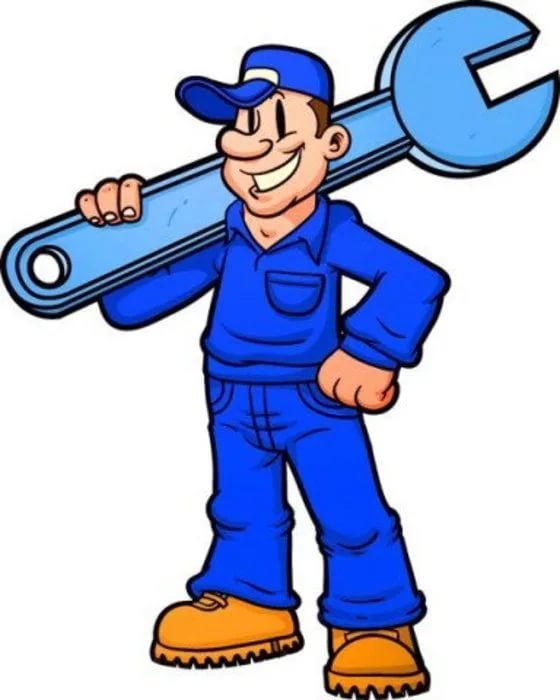 Крутояр 2020 г.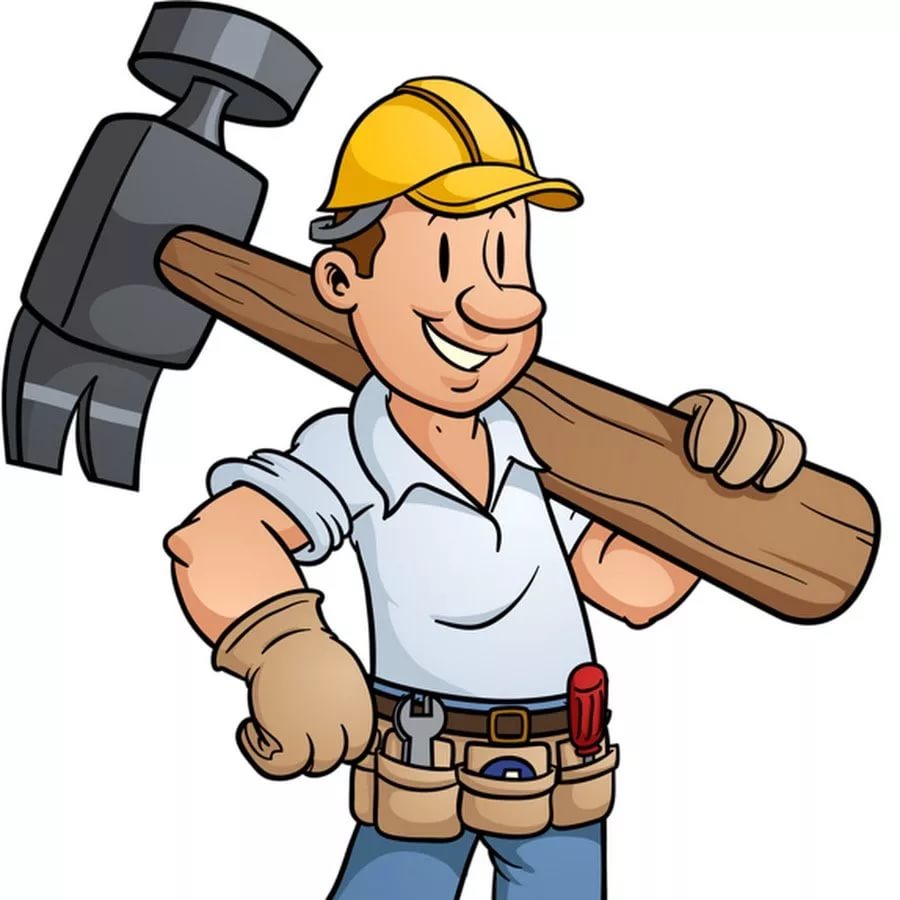 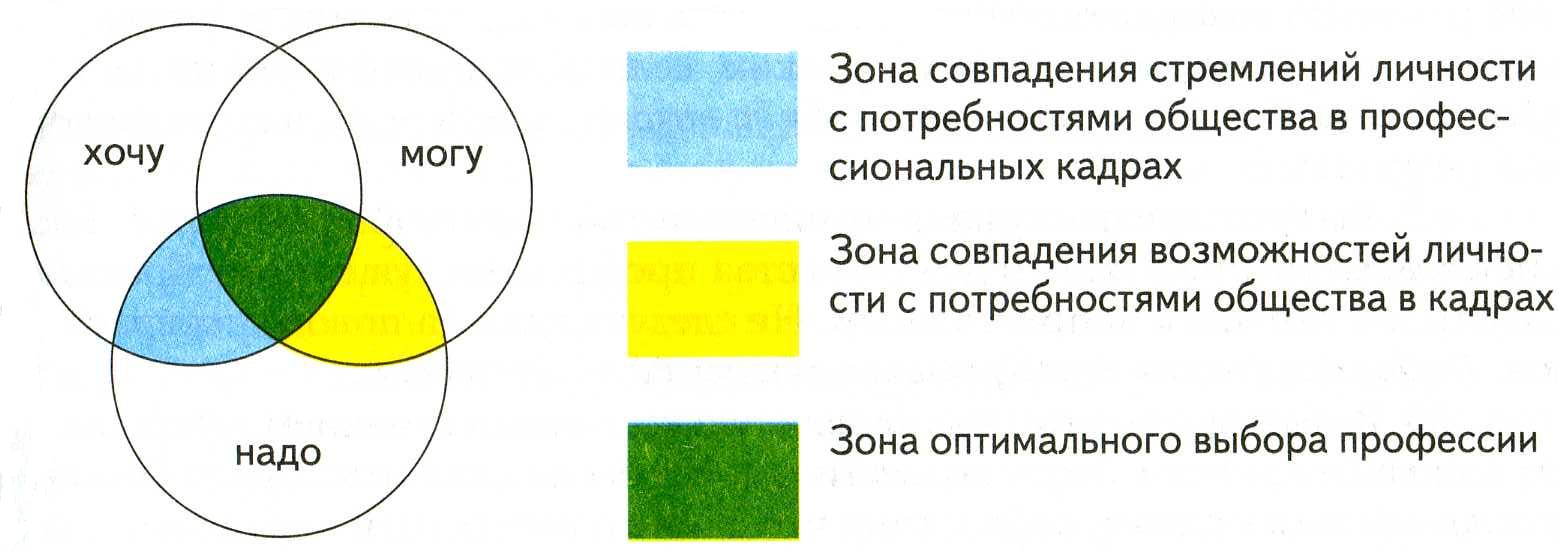 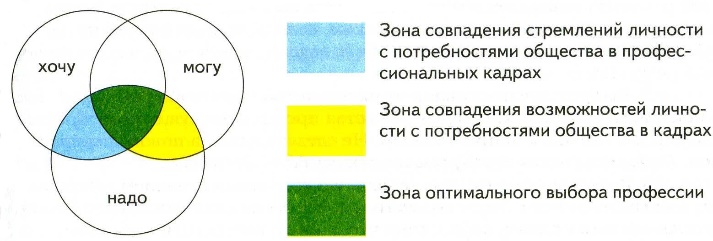 тПравила выбора профессии:«Слесарь-ремонтник»Представитель рабочей профессии, который специализируется на ремонте производственного и бытового оборудования. Работу слесаря-ремонтника нельзя назвать физически тяжелой и ее можно отнести к творческим специальностям. Представители этой профессии должны не только отличаться любовью к технике и механизмам, но и обладать определенными личностными качествами.Какими личностными качествами должен обладать слесарь-ремонтник?хорошая память; точный глазомер; находчивость; изобретательность; внимательность; усидчивость; настойчивость;пространственное воображение; развитая моторика рук;аккуратность;ответственность.Кроме того, слесарь-ремонтник должен с легкостью ориентироваться в:В свойствах металлов и материалов, из которых изготовлены приборы и механизмы, В устройстве и принципах работы техники,В законах механики и физики, В технике безопасности при проведении ремонта.